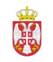 REPUBLIKA SRBIJANARODNA SKUPŠTINAOdbor za obrazovanje, nauku, tehnološki razvoj i informatičko društvo14 Broj : 06-2/158-14      26. jun 2014. godineB e o g r a d	Na osnovu člana 70. Poslovnika Narodne skupštineS A Z I V A MČETVRTU SEDNICU ODBORA ZA OBRAZOVANjE, NAUKU, TEHNOLOŠKI RAZVOJ I INFORMATIČKO DRUŠTVO, ZAČETVRTAK, 26. JUN 2014. GODINE, SA POČETKOM  U 13,00 ČASOVAZa ovu sednicu predlažem sledećiD n e v n i    r e d                                       - usvajanje zapisnika treće sednice -Predlog odluke o davanju saglasnosti Vladi Republike Srbije da ovlasti delegaciju Republike Srbije da prihvati da se Međunarodni sporazum između Republike Srbije i Evropske unije o učešću Republike Srbije u programu Evropske unije Horizont 2020 – okvirni program za istraživanje i inovacije (2014-2020) primenjuje do njegovog stupanja na snagu;Utvrđivanje Predloga odluke o razrešenju Zorane Lužanin dužnosti člana Nacionalnog prosvetnog saveta.             Sednica će se održati u Domu Narodne skupštine, Trg Nikole Pašića 13, u sali III.	                                                                           PREDSEDNICA                                                                                             mr Aleksandra Jerkov, s. r. 